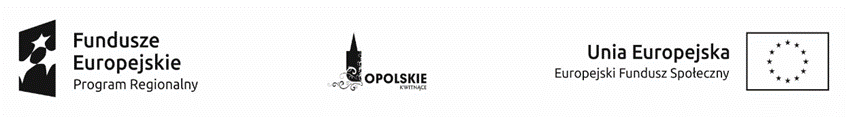 OR.272.2.3.2018załącznik nr 3 do zaproszenia do złożenia propozycji cenowejdot. postępowania prowadzonego w trybie ofertowym na zadanie pn.„Przeprowadzenie kursów kwalifikacyjnych dla uczniów i uczennic szkół ponadgimnazjalnych, dla których organem prowadzącym jest Powiat Brzeski w ramach projektu: »Powiat Brzeski wspiera kształcenie zawodowe« - Kurs operator-programista CNC ze znajomością technologii obróbki skrawaniem i rysunku technicznego”..........................................,dn. .....................   miejscowość                                            Ja, niżej podpisany(a) ………………………………, prowadzący(a) działalność gospodarczą /będąc uprawnionym(ą) do reprezentowania podmiotu zbiorowego* pod nazwą…………………………………………………………………………………………………………………………………………………….…………………………………………………………………………………………………………………………………………………….oświadczam, że osoby, które będą uczestniczyć w wykonywaniu zamówienia posiadają wymagane wykształcenie i kwalifikacje zawodowe....................................................................(podpis i pieczęć Wykonawcy lub osób upoważnionych do składania oświadczeń woli)*niepotrzebne skreślić 